A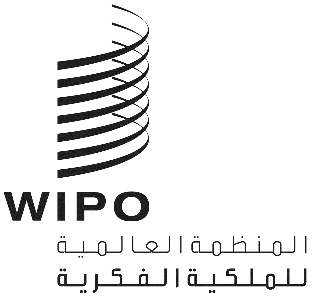 CWS/6/30الأصل: بالإنكليزيةالتاريخ: 31 أغسطس 2018اللجنة المعنية بمعايير الويبوالدورة السادسةجنيف، من 15 إلى 19 أكتوبر 2018معلومات عن دخول الطلبات الدولية المنشورة بناء على معاهدة التعاون بشأن البراءات في المرحلة الوطنية (الإقليمية)وثيقة من إعداد الأمانةترصد اللجنة المعنية بمعايير الويبو (لجنة المعايير)، وفقاً للمهمة رقم 23، "إدراج المعلومات عن دخول الطلبات الدولية المنشورة بناء على معاهدة التعاون بشأن البراءات، وعدم دخولها، حسب الحال، في المرحلة الوطنية (الإقليمية) في قواعد البيانات". وينبغي للمكتب الدولي أن يقدم تقريراً كل سنتين عن التقدم المحرز في تلك المهمة إلى اجتماعات لجنة المعايير (انظر الوثيقة CWS/3/12 والفقرة 73 من الوثيقة CWS/3/14).وأُلزمت المكاتب المعيّنة، منذ 1 يوليو 2017، بناء على القاعدة 1.95 بإخطار المكتب الدولي بشأن الطلبات الدولية التي تدخل المرحلة الوطنية لديها. ووضع المكتب الدولي نظماً لجمع تلك المعلومات ونشرها. وأدخل المكتب الدولي تحديثات على طريقة إيصال بيانات دخول المرحلة الوطنية ومدى وضوحها من خلال بعض التطويرات على الموقع الإلكتروني لركن البراءات (https://patentscope.wipo.int/search/en/structuredSearch.jsf)، إذ يمكن للمستخدم تنزيل مجموعات بيانات دخول المرحلة الوطنية في نسق CSV.وأبلغ المكتب الدولي الفريق العامل لمعاهدة التعاون بشأن البراءات، إبّان دورته الحادية عشرة المعقودة في يونيو 2018، بوضع مجموعة بيانات الدخول إلى المرحلة الوطنية التي باتت تحتوي على مدخلات تخص 63 مكتباً معيَّناً. ويحتوي مرفق هذه الوثيقة على نسخة من وثيقة العمل المعنية.ولما كان الشرط الجديد بشأن توفير بيانات الدخول إلى المرحلة الوطنية قد دخل حيز النفاذ بموجب معاهدة التعاون بشأن البراءات، وكانت البيانات متاحة للجمهور على الموقع الإلكتروني لركن البراءات، تقترح الأمانة وقف المهمة رقم 23 للجنة المعايير.إن لجنة المعايير مدعوة إلى ما يلي:الإحاطة علماً بمحتويات هذه الوثيقة؛والنظر في اقتراح وقف المهمة رقم 23 كما ذُكر في الفقرة 4 السابقة.[يلي ذلك المرفق]